RE-APPLICANTS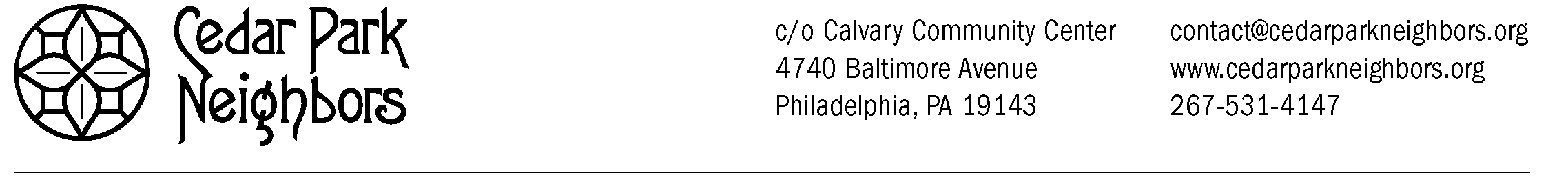 CEDAR PARK NEIGHBORS SCHOLARSHIP APPLICATION 2016-2017DEADLINE TO APPLY: June 15, 2016, 5 p.m. IMPORTANT NOTE:  You must live within the boundaries of Cedar Park in order to apply!  Cedar Park is bounded by 46th Street, Kingsessing Avenue, the R-3 tracks, 52nd Street, and Larchwood Avenue. Please contact the committee at scholarships@cedarparkneighbors.org if you have any questions about your eligibility.Cedar Park Neighbors Scholarship Support StatementI, ______________________________, agree to support efforts to generate funds for the Cedar Park Neighbors Scholarship program through the following efforts:Permitting the use of my name, photo, image or likeness to be used in advertising and marketing efforts to promote the fund. I realize that neither I nor relatives or others connected to me will benefit financially or otherwise from these promotional efforts.Providing updates on my academic progress when requested, during the period that I am accepting funds from the Cedar Park Neighbors Scholarship Fund.Participating in fundraising efforts for the scholarship fund as a student and as a college graduate through writing articles, making appearances, and participation in other activities the Cedar Park Neighbors would deem appropriate to the extent possible. _____________________________	       _____________________________	    ______________(Student’s Signature) 		      (Student’s Name-Printed)		    (Date)--------------------------------------------------------------------------------------------------------------------------------------PLEASE CHECK THAT YOU HAVE ATTACHED TO THIS APPLICATION THE FOLLOWING ITEMS:Application Narrative:  Type a 500-word article for the CPN newsletter and/or thank-you letter to the CPN community that talks about your college experience so far, your accomplishments, and how the CPN Scholarship has helped you. Discus the 2 CPN-related activities in which you participated this scholarship year.  Activities can include: Attending the Awards Ceremony during the summerAttending the Winter Reception during winter breakAttending the fundraiser at Dock Street (or contributing to the planning in some way)Participating in the holiday food basket driveDelivering CPN newsletter to residents (if local)Participating in a Cedar Park clean-up dayA copy of your most recent college transcript (may be unofficial).A copy of a course roster for the Fall 2016 semester at a regionally accredited post-secondary school.  A copy of your FAFSA Student Aid Report (NOTE: This item will be shredded after scholarships are offered to students.)    An updated resume which includes your school activities, school and community volunteer experiences, work experiences, career goals, references, internships, etc. The resume must be typed.A signed copy of the Cedar Park Neighbors Scholarship Support Statement (above).Please feel free to submit anything else in writing that tells us what sets you apart and what a CPN Scholarship would mean to you! -------------------------------------------------------------------------------------------------------------------------------DEADLINE TO APPLY: Postmarked by June 15, 2016, 5 p.m.Applications received after this date will be automatically denied.EMAIL YOUR COMPLETED APPLICATION TO:scholarships@cedarparkneighbors.org QUESTIONS?  Contact the Scholarship Committee at scholarships@cedarparkneighbors.org LAST NAME:                                                      FIRST NAME:                                                M.I.STREET ADDRESS: CITY/STATE/ZIP:     MUST BE: Philadelphia, PA  19143 PHONE:                                                               CELL PHONE (IF APPLICABLE):EMAIL ADDRESS: NAME OF YOUR PARENT(S)/GUARDIAN(S):POST-SECONDARY SCHOOL YOU WILL ATTEND (2016-2017): COLLEGE MAJOR:                            EXPECTED COLLEGE GRADUATION  DATE:  